Circles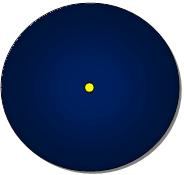 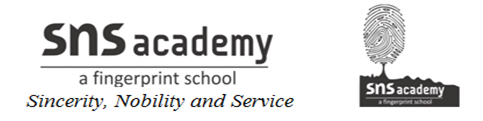 A circle is such a closed curve whose every point is equidistant from a fixed point called its center.

The symbol of circle is O.Parts of a Circle: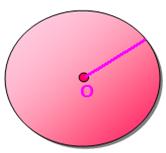 (i) Center:The center of a circle is a fixed point within the circle from which all the points of the closing curve are equidistant. O is the centre.
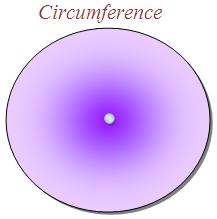 (ii) Circumference:The curve which closes a circle is called its circumference. The length of the circumference is called the length of the circle. 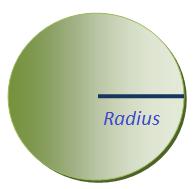 (iii) Radius:The distance from the centre to any point on the circumference of a circle is called the radius of the circle. The symbol of the radius is r.(iv) Diameter: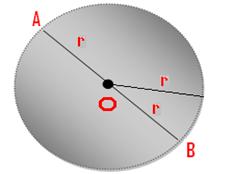 The line-segment passing through the centre and meeting the points on the circumference is called the diameter of the circle. Diameter is denoted by 'D'.
AB is a diameter of the circle.Diameter is twice the length of the radius concerned.Thus, D = 2r [Diameter = 2radius]orr = D/2 [Radius = Diameter/2]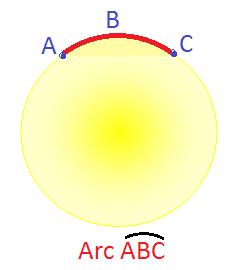 (v) Arc: 

Any part of the circumference is called an arc of the circle. (vi) Chord: The line-segment joining the two ends of an arc is known as a chord. A diameter is the longest chord of a circle.
Here,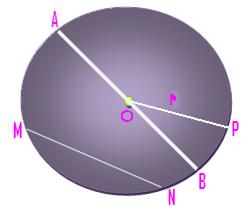 O is the centre.OP is one radius.AB is a diameter.MN is a chord . (line-segment)OA and OB are also radii.